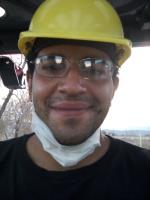 Información adicional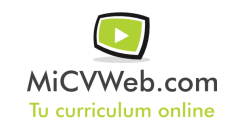 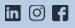 ExperienciaMinera ZLATO 8/2011-11/2013
-- Selecciona -- ((Seleccionar)) 
Chimbas (San juan)
Mantenimiento diario de máquinas viales y camiones y reparación de las mismas si fuere necesarioFormaciónBachiller en ciencias sociales 12/2017BUP / COU (Bachillerato) / Secundaria . Ciencias Sociales Cens 239. San juan Formación ComplementariaHabilidades 